Verwaltungs- und RechtsausschussDreiundsiebzigste Tagung
Genf, 25. Oktober 2016Bericht über die Entwicklungen im Technischen AusschuSSvom Verbandsbüro erstelltes Dokument

Haftungsausschluß: dieses Dokument gibt nicht die Grundsätze oder eine Anleitung der UPOV wieder	Der Technische Ausschuß (TC) hielt seine zweiundfünfzigste Tagung vom 14. bis zum 16. März 2016 in Genf ab. Über die Entwicklungen im TC auf dessen zweiundfünfzigster Tagung wird in Dokument TC/52/29 Rev. „Überarbeiter Bericht“ berichtet.	Um dem Verwaltungs- und Rechtsausschuß (CAJ) ohne Verzögerung über die Entschließungen des TC über einschlägige Angelegenheiten berichten zu können, wurden in den Entwurf für die Tagesordnungen der Tagungen des CAJ im März/April ein Tagesordnungspunkt und ein Dokument über den „Bericht über die Entwicklungen im Technischen Ausschuß” aufgenommen. Im März 2016 fand jedoch keine Tagung des CAJ statt, so daß über die Entschließungen des TC auf dessen zweiundfünfzigster Tagung über einschlägige Angelegenheiten für den CAJ auf dessen dreiundsiebzigster Tagung in entsprechenden CAJ-Dokumenten berichtet wird.	Der CAJ wird ersucht, zur Kenntnis zu nehmen, daß über die Entschließungen des TC auf dessen zweiundfünfzigster Tagung über einschlägige Angelegenheiten für den CAJ auf dessen dreiundsiebzigster Tagung in entsprechenden CAJ-Dokumenten berichtet wird.[Ende des Dokuments]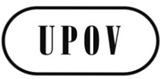 GCAJ/73/7ORIGINAL: englischDATUM: 4. August 2016INTERNATIONALER VERBAND ZUM SCHUTZ VON PFLANZENZÜCHTUNGENINTERNATIONALER VERBAND ZUM SCHUTZ VON PFLANZENZÜCHTUNGENINTERNATIONALER VERBAND ZUM SCHUTZ VON PFLANZENZÜCHTUNGENGenfGenfGenf